 PLOT  ID |___||___||___||___||___||___||___||___|                REPUBLIC OF RWANDA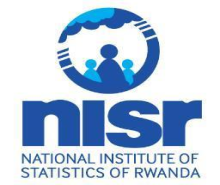 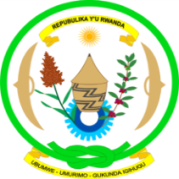 	PLOT QUESTIONNAIRE FOR SEGMENT 2016-2017		AGRICULTURAL SEASON: ………..		GENERAL INFORMATIONIntroduce yourself to the operator. Rephrase the following in your own words.) "I am working in National Institute of Statistics of Rwanda, particularly in Seasonal Agricultural Survey in which farmers are asked to provide information on the crops they are growing in 2016/2017. The purpose of this survey is to provide data for crop area and production estimates in Rwanda during this current season. Individual reports are kept confidential. The area of land surveyed has been selected for this survey (point out the segment).PART II: CROP PLANTED, SEEDS USED AND PRODUCTION               Crop plantedPART II: CROP PLANTED, SEEDS USED AND PRODUCTION (Cont’d)    Seeds used PART II: CROP PLANTED, SEEDS USED AND PRODUCTION (Cont’d)Crop productionPART III: INPUTS USEDUse of organic Fertilizer PART III: INPUTS USED Use of inorganic fertilizer s and pesticidesPART IV: AGRICULTURAL PRACTICESSoil erosion control measures  PART IV: AGRICULTURAL PRACTICES (Cont’d) Irrigation and Soil preparationPART V: LAND STATUS AND TENURENATIONAL INSTITUTE OF STATISTICSOF RWANDAMINISTRY OF AGRICULTURE AND ANIMAL RESOURCESIdentificationNameCode1.1 Province………………………………………………|___|1.2 District………………………………………………|___||___|1.3 Stratum|___| |___|1.4 Segment|___| |___|1.5 Date of interview ………………/………………/………………1.6 Enumerator’s names and ID………………………………………………|___| |___| |___|1.7 District Team leader’s names and ID………………………………………………|___| |___|2.1 Plot number2.2  Plot area (m2)2.3 Operator’s addressCrops planted in the plot Crops planted in the plot Crops planted in the plot Crops planted in the plot Crops planted in the plot Crops planted in the plot 2.1 Plot number2.2  Plot area (m2)2.3 Operator’s address2.4Cropping system in the plot;    1=Pure; 2=Mixed2.5 Number of main crops in the plot excluding fruits trees2.6Crop name       (1)2.7 crop area in square meters2.8Number of trees in case of plantation2.9 Number of trees  susceptible to produce in six months (3)2.3.1 Names: ………………………………2.3.2 Sector: ………………………………2.3.3 Cell: ………………………………2.3.4 Village:  ………………………………2.3.5 Tel : ……………………………… (1) Crop codes and names: 101- Maize, 102- Paddy rice, 103- Sorghum, 104- Wheat, 105- Other cereal(specify), 106- Bush bean,107- Climbing bean, 108- Pea, 109- Other pulse,                                     111- Irish potato, 112- Sweet potato, 114- Tomato, 115-Cabbage, 116- Cauliflower, 117- Onion, 118- Carrot, 119-Eggplant, 120- Other seasonal vegetable, 128- Soybean,                   129- Groundnut,  130- Sun flower, 134- Other seasonal crop, 135- Black eggplant, 136- Sweet pepper, 138- Amaranth, 139- Celery, 140- Spinach, 141- Small red bean,142- Sugar beet, 143- Garlic, 144-African cabbage,  145- Leek, 146-French bean, 147- Letus, 148- Brocolli, 162- Millet, 165 – Other tuber (specify), 167- Cucumber, 213-Taro, 214-Yam,                  220- Other annual vegetable, 233- Pyrethrum, 234- Other annual crop, 237- Pepper, 249- Napia grass, 257- Tree tomato, 265 – Other tuber, 266- Pumpkin, 310- Cassava, 321- Cooking banana, 322- Dessert banana,  323- Banana for beer, 324- Pineapple, 326- Passion fruit 325-Avocado, 327- Other fruit, 331- Other oil seed, 332-Coffee,  320- Other perennial vegetable, 334- Other perennial  crop, 350- Sugar cane,  352- Macadamia,  353- Olive, 354- Mango, 355- Apple, 356- Papaya, 358- Orange, 359- Lemon,  360- Guava, 361- Mulberry, 363- Stevia, 364- Jatropha, 365 – Other tuber (specify), 368- Palm, 369- Tea, 511-Napia grass for fodder, 512-Maize for fodder, 513- Soya for fodder,   514-Leucena, 515- Desmodium, 516- Mucuna, 517- Setaria, 518-Tripsacum, 519- Other fodder crop (specify).  (2): Proportion Codes: 1- ≤ 10%; 2- 11% to 20%; 3- 21% to 30%; 4- 31% to 40%; 5- 41% to 50%; 6- 51% to 60%; 7- 61% to 70%; 8-71% to 80%; 9-81% to 90%;                                                           10- 91% to 100% (3): Six months for Season  A : From September  to February;  Six months for Season B: From March to August (1) Crop codes and names: 101- Maize, 102- Paddy rice, 103- Sorghum, 104- Wheat, 105- Other cereal(specify), 106- Bush bean,107- Climbing bean, 108- Pea, 109- Other pulse,                                     111- Irish potato, 112- Sweet potato, 114- Tomato, 115-Cabbage, 116- Cauliflower, 117- Onion, 118- Carrot, 119-Eggplant, 120- Other seasonal vegetable, 128- Soybean,                   129- Groundnut,  130- Sun flower, 134- Other seasonal crop, 135- Black eggplant, 136- Sweet pepper, 138- Amaranth, 139- Celery, 140- Spinach, 141- Small red bean,142- Sugar beet, 143- Garlic, 144-African cabbage,  145- Leek, 146-French bean, 147- Letus, 148- Brocolli, 162- Millet, 165 – Other tuber (specify), 167- Cucumber, 213-Taro, 214-Yam,                  220- Other annual vegetable, 233- Pyrethrum, 234- Other annual crop, 237- Pepper, 249- Napia grass, 257- Tree tomato, 265 – Other tuber, 266- Pumpkin, 310- Cassava, 321- Cooking banana, 322- Dessert banana,  323- Banana for beer, 324- Pineapple, 326- Passion fruit 325-Avocado, 327- Other fruit, 331- Other oil seed, 332-Coffee,  320- Other perennial vegetable, 334- Other perennial  crop, 350- Sugar cane,  352- Macadamia,  353- Olive, 354- Mango, 355- Apple, 356- Papaya, 358- Orange, 359- Lemon,  360- Guava, 361- Mulberry, 363- Stevia, 364- Jatropha, 365 – Other tuber (specify), 368- Palm, 369- Tea, 511-Napia grass for fodder, 512-Maize for fodder, 513- Soya for fodder,   514-Leucena, 515- Desmodium, 516- Mucuna, 517- Setaria, 518-Tripsacum, 519- Other fodder crop (specify).  (2): Proportion Codes: 1- ≤ 10%; 2- 11% to 20%; 3- 21% to 30%; 4- 31% to 40%; 5- 41% to 50%; 6- 51% to 60%; 7- 61% to 70%; 8-71% to 80%; 9-81% to 90%;                                                           10- 91% to 100% (3): Six months for Season  A : From September  to February;  Six months for Season B: From March to August (1) Crop codes and names: 101- Maize, 102- Paddy rice, 103- Sorghum, 104- Wheat, 105- Other cereal(specify), 106- Bush bean,107- Climbing bean, 108- Pea, 109- Other pulse,                                     111- Irish potato, 112- Sweet potato, 114- Tomato, 115-Cabbage, 116- Cauliflower, 117- Onion, 118- Carrot, 119-Eggplant, 120- Other seasonal vegetable, 128- Soybean,                   129- Groundnut,  130- Sun flower, 134- Other seasonal crop, 135- Black eggplant, 136- Sweet pepper, 138- Amaranth, 139- Celery, 140- Spinach, 141- Small red bean,142- Sugar beet, 143- Garlic, 144-African cabbage,  145- Leek, 146-French bean, 147- Letus, 148- Brocolli, 162- Millet, 165 – Other tuber (specify), 167- Cucumber, 213-Taro, 214-Yam,                  220- Other annual vegetable, 233- Pyrethrum, 234- Other annual crop, 237- Pepper, 249- Napia grass, 257- Tree tomato, 265 – Other tuber, 266- Pumpkin, 310- Cassava, 321- Cooking banana, 322- Dessert banana,  323- Banana for beer, 324- Pineapple, 326- Passion fruit 325-Avocado, 327- Other fruit, 331- Other oil seed, 332-Coffee,  320- Other perennial vegetable, 334- Other perennial  crop, 350- Sugar cane,  352- Macadamia,  353- Olive, 354- Mango, 355- Apple, 356- Papaya, 358- Orange, 359- Lemon,  360- Guava, 361- Mulberry, 363- Stevia, 364- Jatropha, 365 – Other tuber (specify), 368- Palm, 369- Tea, 511-Napia grass for fodder, 512-Maize for fodder, 513- Soya for fodder,   514-Leucena, 515- Desmodium, 516- Mucuna, 517- Setaria, 518-Tripsacum, 519- Other fodder crop (specify).  (2): Proportion Codes: 1- ≤ 10%; 2- 11% to 20%; 3- 21% to 30%; 4- 31% to 40%; 5- 41% to 50%; 6- 51% to 60%; 7- 61% to 70%; 8-71% to 80%; 9-81% to 90%;                                                           10- 91% to 100% (3): Six months for Season  A : From September  to February;  Six months for Season B: From March to August (1) Crop codes and names: 101- Maize, 102- Paddy rice, 103- Sorghum, 104- Wheat, 105- Other cereal(specify), 106- Bush bean,107- Climbing bean, 108- Pea, 109- Other pulse,                                     111- Irish potato, 112- Sweet potato, 114- Tomato, 115-Cabbage, 116- Cauliflower, 117- Onion, 118- Carrot, 119-Eggplant, 120- Other seasonal vegetable, 128- Soybean,                   129- Groundnut,  130- Sun flower, 134- Other seasonal crop, 135- Black eggplant, 136- Sweet pepper, 138- Amaranth, 139- Celery, 140- Spinach, 141- Small red bean,142- Sugar beet, 143- Garlic, 144-African cabbage,  145- Leek, 146-French bean, 147- Letus, 148- Brocolli, 162- Millet, 165 – Other tuber (specify), 167- Cucumber, 213-Taro, 214-Yam,                  220- Other annual vegetable, 233- Pyrethrum, 234- Other annual crop, 237- Pepper, 249- Napia grass, 257- Tree tomato, 265 – Other tuber, 266- Pumpkin, 310- Cassava, 321- Cooking banana, 322- Dessert banana,  323- Banana for beer, 324- Pineapple, 326- Passion fruit 325-Avocado, 327- Other fruit, 331- Other oil seed, 332-Coffee,  320- Other perennial vegetable, 334- Other perennial  crop, 350- Sugar cane,  352- Macadamia,  353- Olive, 354- Mango, 355- Apple, 356- Papaya, 358- Orange, 359- Lemon,  360- Guava, 361- Mulberry, 363- Stevia, 364- Jatropha, 365 – Other tuber (specify), 368- Palm, 369- Tea, 511-Napia grass for fodder, 512-Maize for fodder, 513- Soya for fodder,   514-Leucena, 515- Desmodium, 516- Mucuna, 517- Setaria, 518-Tripsacum, 519- Other fodder crop (specify).  (2): Proportion Codes: 1- ≤ 10%; 2- 11% to 20%; 3- 21% to 30%; 4- 31% to 40%; 5- 41% to 50%; 6- 51% to 60%; 7- 61% to 70%; 8-71% to 80%; 9-81% to 90%;                                                           10- 91% to 100% (3): Six months for Season  A : From September  to February;  Six months for Season B: From March to August (1) Crop codes and names: 101- Maize, 102- Paddy rice, 103- Sorghum, 104- Wheat, 105- Other cereal(specify), 106- Bush bean,107- Climbing bean, 108- Pea, 109- Other pulse,                                     111- Irish potato, 112- Sweet potato, 114- Tomato, 115-Cabbage, 116- Cauliflower, 117- Onion, 118- Carrot, 119-Eggplant, 120- Other seasonal vegetable, 128- Soybean,                   129- Groundnut,  130- Sun flower, 134- Other seasonal crop, 135- Black eggplant, 136- Sweet pepper, 138- Amaranth, 139- Celery, 140- Spinach, 141- Small red bean,142- Sugar beet, 143- Garlic, 144-African cabbage,  145- Leek, 146-French bean, 147- Letus, 148- Brocolli, 162- Millet, 165 – Other tuber (specify), 167- Cucumber, 213-Taro, 214-Yam,                  220- Other annual vegetable, 233- Pyrethrum, 234- Other annual crop, 237- Pepper, 249- Napia grass, 257- Tree tomato, 265 – Other tuber, 266- Pumpkin, 310- Cassava, 321- Cooking banana, 322- Dessert banana,  323- Banana for beer, 324- Pineapple, 326- Passion fruit 325-Avocado, 327- Other fruit, 331- Other oil seed, 332-Coffee,  320- Other perennial vegetable, 334- Other perennial  crop, 350- Sugar cane,  352- Macadamia,  353- Olive, 354- Mango, 355- Apple, 356- Papaya, 358- Orange, 359- Lemon,  360- Guava, 361- Mulberry, 363- Stevia, 364- Jatropha, 365 – Other tuber (specify), 368- Palm, 369- Tea, 511-Napia grass for fodder, 512-Maize for fodder, 513- Soya for fodder,   514-Leucena, 515- Desmodium, 516- Mucuna, 517- Setaria, 518-Tripsacum, 519- Other fodder crop (specify).  (2): Proportion Codes: 1- ≤ 10%; 2- 11% to 20%; 3- 21% to 30%; 4- 31% to 40%; 5- 41% to 50%; 6- 51% to 60%; 7- 61% to 70%; 8-71% to 80%; 9-81% to 90%;                                                           10- 91% to 100% (3): Six months for Season  A : From September  to February;  Six months for Season B: From March to August (1) Crop codes and names: 101- Maize, 102- Paddy rice, 103- Sorghum, 104- Wheat, 105- Other cereal(specify), 106- Bush bean,107- Climbing bean, 108- Pea, 109- Other pulse,                                     111- Irish potato, 112- Sweet potato, 114- Tomato, 115-Cabbage, 116- Cauliflower, 117- Onion, 118- Carrot, 119-Eggplant, 120- Other seasonal vegetable, 128- Soybean,                   129- Groundnut,  130- Sun flower, 134- Other seasonal crop, 135- Black eggplant, 136- Sweet pepper, 138- Amaranth, 139- Celery, 140- Spinach, 141- Small red bean,142- Sugar beet, 143- Garlic, 144-African cabbage,  145- Leek, 146-French bean, 147- Letus, 148- Brocolli, 162- Millet, 165 – Other tuber (specify), 167- Cucumber, 213-Taro, 214-Yam,                  220- Other annual vegetable, 233- Pyrethrum, 234- Other annual crop, 237- Pepper, 249- Napia grass, 257- Tree tomato, 265 – Other tuber, 266- Pumpkin, 310- Cassava, 321- Cooking banana, 322- Dessert banana,  323- Banana for beer, 324- Pineapple, 326- Passion fruit 325-Avocado, 327- Other fruit, 331- Other oil seed, 332-Coffee,  320- Other perennial vegetable, 334- Other perennial  crop, 350- Sugar cane,  352- Macadamia,  353- Olive, 354- Mango, 355- Apple, 356- Papaya, 358- Orange, 359- Lemon,  360- Guava, 361- Mulberry, 363- Stevia, 364- Jatropha, 365 – Other tuber (specify), 368- Palm, 369- Tea, 511-Napia grass for fodder, 512-Maize for fodder, 513- Soya for fodder,   514-Leucena, 515- Desmodium, 516- Mucuna, 517- Setaria, 518-Tripsacum, 519- Other fodder crop (specify).  (2): Proportion Codes: 1- ≤ 10%; 2- 11% to 20%; 3- 21% to 30%; 4- 31% to 40%; 5- 41% to 50%; 6- 51% to 60%; 7- 61% to 70%; 8-71% to 80%; 9-81% to 90%;                                                           10- 91% to 100% (3): Six months for Season  A : From September  to February;  Six months for Season B: From March to August (1) Crop codes and names: 101- Maize, 102- Paddy rice, 103- Sorghum, 104- Wheat, 105- Other cereal(specify), 106- Bush bean,107- Climbing bean, 108- Pea, 109- Other pulse,                                     111- Irish potato, 112- Sweet potato, 114- Tomato, 115-Cabbage, 116- Cauliflower, 117- Onion, 118- Carrot, 119-Eggplant, 120- Other seasonal vegetable, 128- Soybean,                   129- Groundnut,  130- Sun flower, 134- Other seasonal crop, 135- Black eggplant, 136- Sweet pepper, 138- Amaranth, 139- Celery, 140- Spinach, 141- Small red bean,142- Sugar beet, 143- Garlic, 144-African cabbage,  145- Leek, 146-French bean, 147- Letus, 148- Brocolli, 162- Millet, 165 – Other tuber (specify), 167- Cucumber, 213-Taro, 214-Yam,                  220- Other annual vegetable, 233- Pyrethrum, 234- Other annual crop, 237- Pepper, 249- Napia grass, 257- Tree tomato, 265 – Other tuber, 266- Pumpkin, 310- Cassava, 321- Cooking banana, 322- Dessert banana,  323- Banana for beer, 324- Pineapple, 326- Passion fruit 325-Avocado, 327- Other fruit, 331- Other oil seed, 332-Coffee,  320- Other perennial vegetable, 334- Other perennial  crop, 350- Sugar cane,  352- Macadamia,  353- Olive, 354- Mango, 355- Apple, 356- Papaya, 358- Orange, 359- Lemon,  360- Guava, 361- Mulberry, 363- Stevia, 364- Jatropha, 365 – Other tuber (specify), 368- Palm, 369- Tea, 511-Napia grass for fodder, 512-Maize for fodder, 513- Soya for fodder,   514-Leucena, 515- Desmodium, 516- Mucuna, 517- Setaria, 518-Tripsacum, 519- Other fodder crop (specify).  (2): Proportion Codes: 1- ≤ 10%; 2- 11% to 20%; 3- 21% to 30%; 4- 31% to 40%; 5- 41% to 50%; 6- 51% to 60%; 7- 61% to 70%; 8-71% to 80%; 9-81% to 90%;                                                           10- 91% to 100% (3): Six months for Season  A : From September  to February;  Six months for Season B: From March to August (1) Crop codes and names: 101- Maize, 102- Paddy rice, 103- Sorghum, 104- Wheat, 105- Other cereal(specify), 106- Bush bean,107- Climbing bean, 108- Pea, 109- Other pulse,                                     111- Irish potato, 112- Sweet potato, 114- Tomato, 115-Cabbage, 116- Cauliflower, 117- Onion, 118- Carrot, 119-Eggplant, 120- Other seasonal vegetable, 128- Soybean,                   129- Groundnut,  130- Sun flower, 134- Other seasonal crop, 135- Black eggplant, 136- Sweet pepper, 138- Amaranth, 139- Celery, 140- Spinach, 141- Small red bean,142- Sugar beet, 143- Garlic, 144-African cabbage,  145- Leek, 146-French bean, 147- Letus, 148- Brocolli, 162- Millet, 165 – Other tuber (specify), 167- Cucumber, 213-Taro, 214-Yam,                  220- Other annual vegetable, 233- Pyrethrum, 234- Other annual crop, 237- Pepper, 249- Napia grass, 257- Tree tomato, 265 – Other tuber, 266- Pumpkin, 310- Cassava, 321- Cooking banana, 322- Dessert banana,  323- Banana for beer, 324- Pineapple, 326- Passion fruit 325-Avocado, 327- Other fruit, 331- Other oil seed, 332-Coffee,  320- Other perennial vegetable, 334- Other perennial  crop, 350- Sugar cane,  352- Macadamia,  353- Olive, 354- Mango, 355- Apple, 356- Papaya, 358- Orange, 359- Lemon,  360- Guava, 361- Mulberry, 363- Stevia, 364- Jatropha, 365 – Other tuber (specify), 368- Palm, 369- Tea, 511-Napia grass for fodder, 512-Maize for fodder, 513- Soya for fodder,   514-Leucena, 515- Desmodium, 516- Mucuna, 517- Setaria, 518-Tripsacum, 519- Other fodder crop (specify).  (2): Proportion Codes: 1- ≤ 10%; 2- 11% to 20%; 3- 21% to 30%; 4- 31% to 40%; 5- 41% to 50%; 6- 51% to 60%; 7- 61% to 70%; 8-71% to 80%; 9-81% to 90%;                                                           10- 91% to 100% (3): Six months for Season  A : From September  to February;  Six months for Season B: From March to August (1) Crop codes and names: 101- Maize, 102- Paddy rice, 103- Sorghum, 104- Wheat, 105- Other cereal(specify), 106- Bush bean,107- Climbing bean, 108- Pea, 109- Other pulse,                                     111- Irish potato, 112- Sweet potato, 114- Tomato, 115-Cabbage, 116- Cauliflower, 117- Onion, 118- Carrot, 119-Eggplant, 120- Other seasonal vegetable, 128- Soybean,                   129- Groundnut,  130- Sun flower, 134- Other seasonal crop, 135- Black eggplant, 136- Sweet pepper, 138- Amaranth, 139- Celery, 140- Spinach, 141- Small red bean,142- Sugar beet, 143- Garlic, 144-African cabbage,  145- Leek, 146-French bean, 147- Letus, 148- Brocolli, 162- Millet, 165 – Other tuber (specify), 167- Cucumber, 213-Taro, 214-Yam,                  220- Other annual vegetable, 233- Pyrethrum, 234- Other annual crop, 237- Pepper, 249- Napia grass, 257- Tree tomato, 265 – Other tuber, 266- Pumpkin, 310- Cassava, 321- Cooking banana, 322- Dessert banana,  323- Banana for beer, 324- Pineapple, 326- Passion fruit 325-Avocado, 327- Other fruit, 331- Other oil seed, 332-Coffee,  320- Other perennial vegetable, 334- Other perennial  crop, 350- Sugar cane,  352- Macadamia,  353- Olive, 354- Mango, 355- Apple, 356- Papaya, 358- Orange, 359- Lemon,  360- Guava, 361- Mulberry, 363- Stevia, 364- Jatropha, 365 – Other tuber (specify), 368- Palm, 369- Tea, 511-Napia grass for fodder, 512-Maize for fodder, 513- Soya for fodder,   514-Leucena, 515- Desmodium, 516- Mucuna, 517- Setaria, 518-Tripsacum, 519- Other fodder crop (specify).  (2): Proportion Codes: 1- ≤ 10%; 2- 11% to 20%; 3- 21% to 30%; 4- 31% to 40%; 5- 41% to 50%; 6- 51% to 60%; 7- 61% to 70%; 8-71% to 80%; 9-81% to 90%;                                                           10- 91% to 100% (3): Six months for Season  A : From September  to February;  Six months for Season B: From March to August2.1 Plot No2.10 Sowing date(1)2.11Harvesting  date         (2) 2.12   Type of seeds sown: 1=Traditional seeds;  2= Improved seeds; 3= 1&2; If 2, skip to 2.17.1Traditional seedsTraditional seedsTraditional seedsTraditional seedsImproved seeds sown Improved seeds sown Improved seeds sown Improved seeds sown Improved seeds sown 2.1 Plot No2.10 Sowing date(1)2.11Harvesting  date         (2) 2.12   Type of seeds sown: 1=Traditional seeds;  2= Improved seeds; 3= 1&2; If 2, skip to 2.17.12.13 Quantity of traditional seeds sown2.13 Quantity of traditional seeds sown2.14  Quantity of traditional seeds purchased                                                                                                   2.15   Amount spent for the purchase of traditional seeds (Rwf) If only traditional seeds were used, skip to 2.2192.16   Quantity of improved seeds sown2.16   Quantity of improved seeds sown2.17  Quantity of improved seeds purchased2.18  Amount spent for the purchase of  improved seeds (Rwf)2.19Where did improved seeds sown come from?(4)2.1 Plot No2.10 Sowing date(1)2.11Harvesting  date         (2) 2.12   Type of seeds sown: 1=Traditional seeds;  2= Improved seeds; 3= 1&2; If 2, skip to 2.17.12.13 Quantity of traditional seeds sown2.13 Quantity of traditional seeds sown2.14  Quantity of traditional seeds purchased                                                                                                   2.15   Amount spent for the purchase of traditional seeds (Rwf) If only traditional seeds were used, skip to 2.2192.17  Quantity of improved seeds purchased2.18  Amount spent for the purchase of  improved seeds (Rwf)2.19Where did improved seeds sown come from?(4)2.1 Plot No2.10 Sowing date(1)2.11Harvesting  date         (2) 2.12   Type of seeds sown: 1=Traditional seeds;  2= Improved seeds; 3= 1&2; If 2, skip to 2.17.12.13.1 Unit               (3)2.13.2 Quantity of traditional seeds sown 2.14  Quantity of traditional seeds purchased                                                                                                   2.15   Amount spent for the purchase of traditional seeds (Rwf) If only traditional seeds were used, skip to 2.2192.16.1 Unit (2)2.16.2 Quantity2.17  Quantity of improved seeds purchased2.18  Amount spent for the purchase of  improved seeds (Rwf)2.19Where did improved seeds sown come from?(4)(1) Sowing date codes: Season A: 1= Before 01/09; 2= Between 01-15 /09; 3= Between 16- 30/09; 4= Between 01-15/10; 5= Between16- 31/10; 6= After 31/10; 7= Not applicable                                            Season B: 1= Before 31/12; 2= Between 01-31/01; 3= Between 01-28/02; 4= Between 01- 15/03; 5= Between16 -31/03; 6= After 31/03; 7= Not applicable                                            Season C: 1= Before 30/04; 2= Between 01- 31/05; 3= Between 01- 30/06; 4= Between 01-31/07; 5= After 31/07. (2)  Harvesting date codes:   Season A: 1=Before 01/12; 2=Between 01-15 /12; 3=Between 16- 31/12; 4= Between 01-15 /1; 5=Between 16- 31/1, 6= Between 01-28/02; 7= After 28/02; 8= Not applicableSeason B: 1=Between 01-15/05; 2= Between 15-30/05; 3= Between 01-15/06; 4 =Between 16-30/06; 5=Between 01-31/07; 6 =After 31/07; 7=Not applicable; 8= Other season (Perennial crops)Season C:  1=Before 30/7; 2= Between 1-15/08; 3= Between 15-31/08; 4= Between 1-30/09; After 30/09  (3) Seeds Units: 1= Kg; 2= g; 3= Not applicable(4) Source of seeds used codes: 1 = RAB/NAEB/SECTOR; 2 = Recognized seed multipliers/NGO; 3 = Shops of improved seeds ; 4 = Other (Specify(1) Sowing date codes: Season A: 1= Before 01/09; 2= Between 01-15 /09; 3= Between 16- 30/09; 4= Between 01-15/10; 5= Between16- 31/10; 6= After 31/10; 7= Not applicable                                            Season B: 1= Before 31/12; 2= Between 01-31/01; 3= Between 01-28/02; 4= Between 01- 15/03; 5= Between16 -31/03; 6= After 31/03; 7= Not applicable                                            Season C: 1= Before 30/04; 2= Between 01- 31/05; 3= Between 01- 30/06; 4= Between 01-31/07; 5= After 31/07. (2)  Harvesting date codes:   Season A: 1=Before 01/12; 2=Between 01-15 /12; 3=Between 16- 31/12; 4= Between 01-15 /1; 5=Between 16- 31/1, 6= Between 01-28/02; 7= After 28/02; 8= Not applicableSeason B: 1=Between 01-15/05; 2= Between 15-30/05; 3= Between 01-15/06; 4 =Between 16-30/06; 5=Between 01-31/07; 6 =After 31/07; 7=Not applicable; 8= Other season (Perennial crops)Season C:  1=Before 30/7; 2= Between 1-15/08; 3= Between 15-31/08; 4= Between 1-30/09; After 30/09  (3) Seeds Units: 1= Kg; 2= g; 3= Not applicable(4) Source of seeds used codes: 1 = RAB/NAEB/SECTOR; 2 = Recognized seed multipliers/NGO; 3 = Shops of improved seeds ; 4 = Other (Specify(1) Sowing date codes: Season A: 1= Before 01/09; 2= Between 01-15 /09; 3= Between 16- 30/09; 4= Between 01-15/10; 5= Between16- 31/10; 6= After 31/10; 7= Not applicable                                            Season B: 1= Before 31/12; 2= Between 01-31/01; 3= Between 01-28/02; 4= Between 01- 15/03; 5= Between16 -31/03; 6= After 31/03; 7= Not applicable                                            Season C: 1= Before 30/04; 2= Between 01- 31/05; 3= Between 01- 30/06; 4= Between 01-31/07; 5= After 31/07. (2)  Harvesting date codes:   Season A: 1=Before 01/12; 2=Between 01-15 /12; 3=Between 16- 31/12; 4= Between 01-15 /1; 5=Between 16- 31/1, 6= Between 01-28/02; 7= After 28/02; 8= Not applicableSeason B: 1=Between 01-15/05; 2= Between 15-30/05; 3= Between 01-15/06; 4 =Between 16-30/06; 5=Between 01-31/07; 6 =After 31/07; 7=Not applicable; 8= Other season (Perennial crops)Season C:  1=Before 30/7; 2= Between 1-15/08; 3= Between 15-31/08; 4= Between 1-30/09; After 30/09  (3) Seeds Units: 1= Kg; 2= g; 3= Not applicable(4) Source of seeds used codes: 1 = RAB/NAEB/SECTOR; 2 = Recognized seed multipliers/NGO; 3 = Shops of improved seeds ; 4 = Other (Specify(1) Sowing date codes: Season A: 1= Before 01/09; 2= Between 01-15 /09; 3= Between 16- 30/09; 4= Between 01-15/10; 5= Between16- 31/10; 6= After 31/10; 7= Not applicable                                            Season B: 1= Before 31/12; 2= Between 01-31/01; 3= Between 01-28/02; 4= Between 01- 15/03; 5= Between16 -31/03; 6= After 31/03; 7= Not applicable                                            Season C: 1= Before 30/04; 2= Between 01- 31/05; 3= Between 01- 30/06; 4= Between 01-31/07; 5= After 31/07. (2)  Harvesting date codes:   Season A: 1=Before 01/12; 2=Between 01-15 /12; 3=Between 16- 31/12; 4= Between 01-15 /1; 5=Between 16- 31/1, 6= Between 01-28/02; 7= After 28/02; 8= Not applicableSeason B: 1=Between 01-15/05; 2= Between 15-30/05; 3= Between 01-15/06; 4 =Between 16-30/06; 5=Between 01-31/07; 6 =After 31/07; 7=Not applicable; 8= Other season (Perennial crops)Season C:  1=Before 30/7; 2= Between 1-15/08; 3= Between 15-31/08; 4= Between 1-30/09; After 30/09  (3) Seeds Units: 1= Kg; 2= g; 3= Not applicable(4) Source of seeds used codes: 1 = RAB/NAEB/SECTOR; 2 = Recognized seed multipliers/NGO; 3 = Shops of improved seeds ; 4 = Other (Specify(1) Sowing date codes: Season A: 1= Before 01/09; 2= Between 01-15 /09; 3= Between 16- 30/09; 4= Between 01-15/10; 5= Between16- 31/10; 6= After 31/10; 7= Not applicable                                            Season B: 1= Before 31/12; 2= Between 01-31/01; 3= Between 01-28/02; 4= Between 01- 15/03; 5= Between16 -31/03; 6= After 31/03; 7= Not applicable                                            Season C: 1= Before 30/04; 2= Between 01- 31/05; 3= Between 01- 30/06; 4= Between 01-31/07; 5= After 31/07. (2)  Harvesting date codes:   Season A: 1=Before 01/12; 2=Between 01-15 /12; 3=Between 16- 31/12; 4= Between 01-15 /1; 5=Between 16- 31/1, 6= Between 01-28/02; 7= After 28/02; 8= Not applicableSeason B: 1=Between 01-15/05; 2= Between 15-30/05; 3= Between 01-15/06; 4 =Between 16-30/06; 5=Between 01-31/07; 6 =After 31/07; 7=Not applicable; 8= Other season (Perennial crops)Season C:  1=Before 30/7; 2= Between 1-15/08; 3= Between 15-31/08; 4= Between 1-30/09; After 30/09  (3) Seeds Units: 1= Kg; 2= g; 3= Not applicable(4) Source of seeds used codes: 1 = RAB/NAEB/SECTOR; 2 = Recognized seed multipliers/NGO; 3 = Shops of improved seeds ; 4 = Other (Specify(1) Sowing date codes: Season A: 1= Before 01/09; 2= Between 01-15 /09; 3= Between 16- 30/09; 4= Between 01-15/10; 5= Between16- 31/10; 6= After 31/10; 7= Not applicable                                            Season B: 1= Before 31/12; 2= Between 01-31/01; 3= Between 01-28/02; 4= Between 01- 15/03; 5= Between16 -31/03; 6= After 31/03; 7= Not applicable                                            Season C: 1= Before 30/04; 2= Between 01- 31/05; 3= Between 01- 30/06; 4= Between 01-31/07; 5= After 31/07. (2)  Harvesting date codes:   Season A: 1=Before 01/12; 2=Between 01-15 /12; 3=Between 16- 31/12; 4= Between 01-15 /1; 5=Between 16- 31/1, 6= Between 01-28/02; 7= After 28/02; 8= Not applicableSeason B: 1=Between 01-15/05; 2= Between 15-30/05; 3= Between 01-15/06; 4 =Between 16-30/06; 5=Between 01-31/07; 6 =After 31/07; 7=Not applicable; 8= Other season (Perennial crops)Season C:  1=Before 30/7; 2= Between 1-15/08; 3= Between 15-31/08; 4= Between 1-30/09; After 30/09  (3) Seeds Units: 1= Kg; 2= g; 3= Not applicable(4) Source of seeds used codes: 1 = RAB/NAEB/SECTOR; 2 = Recognized seed multipliers/NGO; 3 = Shops of improved seeds ; 4 = Other (Specify(1) Sowing date codes: Season A: 1= Before 01/09; 2= Between 01-15 /09; 3= Between 16- 30/09; 4= Between 01-15/10; 5= Between16- 31/10; 6= After 31/10; 7= Not applicable                                            Season B: 1= Before 31/12; 2= Between 01-31/01; 3= Between 01-28/02; 4= Between 01- 15/03; 5= Between16 -31/03; 6= After 31/03; 7= Not applicable                                            Season C: 1= Before 30/04; 2= Between 01- 31/05; 3= Between 01- 30/06; 4= Between 01-31/07; 5= After 31/07. (2)  Harvesting date codes:   Season A: 1=Before 01/12; 2=Between 01-15 /12; 3=Between 16- 31/12; 4= Between 01-15 /1; 5=Between 16- 31/1, 6= Between 01-28/02; 7= After 28/02; 8= Not applicableSeason B: 1=Between 01-15/05; 2= Between 15-30/05; 3= Between 01-15/06; 4 =Between 16-30/06; 5=Between 01-31/07; 6 =After 31/07; 7=Not applicable; 8= Other season (Perennial crops)Season C:  1=Before 30/7; 2= Between 1-15/08; 3= Between 15-31/08; 4= Between 1-30/09; After 30/09  (3) Seeds Units: 1= Kg; 2= g; 3= Not applicable(4) Source of seeds used codes: 1 = RAB/NAEB/SECTOR; 2 = Recognized seed multipliers/NGO; 3 = Shops of improved seeds ; 4 = Other (Specify(1) Sowing date codes: Season A: 1= Before 01/09; 2= Between 01-15 /09; 3= Between 16- 30/09; 4= Between 01-15/10; 5= Between16- 31/10; 6= After 31/10; 7= Not applicable                                            Season B: 1= Before 31/12; 2= Between 01-31/01; 3= Between 01-28/02; 4= Between 01- 15/03; 5= Between16 -31/03; 6= After 31/03; 7= Not applicable                                            Season C: 1= Before 30/04; 2= Between 01- 31/05; 3= Between 01- 30/06; 4= Between 01-31/07; 5= After 31/07. (2)  Harvesting date codes:   Season A: 1=Before 01/12; 2=Between 01-15 /12; 3=Between 16- 31/12; 4= Between 01-15 /1; 5=Between 16- 31/1, 6= Between 01-28/02; 7= After 28/02; 8= Not applicableSeason B: 1=Between 01-15/05; 2= Between 15-30/05; 3= Between 01-15/06; 4 =Between 16-30/06; 5=Between 01-31/07; 6 =After 31/07; 7=Not applicable; 8= Other season (Perennial crops)Season C:  1=Before 30/7; 2= Between 1-15/08; 3= Between 15-31/08; 4= Between 1-30/09; After 30/09  (3) Seeds Units: 1= Kg; 2= g; 3= Not applicable(4) Source of seeds used codes: 1 = RAB/NAEB/SECTOR; 2 = Recognized seed multipliers/NGO; 3 = Shops of improved seeds ; 4 = Other (Specify(1) Sowing date codes: Season A: 1= Before 01/09; 2= Between 01-15 /09; 3= Between 16- 30/09; 4= Between 01-15/10; 5= Between16- 31/10; 6= After 31/10; 7= Not applicable                                            Season B: 1= Before 31/12; 2= Between 01-31/01; 3= Between 01-28/02; 4= Between 01- 15/03; 5= Between16 -31/03; 6= After 31/03; 7= Not applicable                                            Season C: 1= Before 30/04; 2= Between 01- 31/05; 3= Between 01- 30/06; 4= Between 01-31/07; 5= After 31/07. (2)  Harvesting date codes:   Season A: 1=Before 01/12; 2=Between 01-15 /12; 3=Between 16- 31/12; 4= Between 01-15 /1; 5=Between 16- 31/1, 6= Between 01-28/02; 7= After 28/02; 8= Not applicableSeason B: 1=Between 01-15/05; 2= Between 15-30/05; 3= Between 01-15/06; 4 =Between 16-30/06; 5=Between 01-31/07; 6 =After 31/07; 7=Not applicable; 8= Other season (Perennial crops)Season C:  1=Before 30/7; 2= Between 1-15/08; 3= Between 15-31/08; 4= Between 1-30/09; After 30/09  (3) Seeds Units: 1= Kg; 2= g; 3= Not applicable(4) Source of seeds used codes: 1 = RAB/NAEB/SECTOR; 2 = Recognized seed multipliers/NGO; 3 = Shops of improved seeds ; 4 = Other (Specify(1) Sowing date codes: Season A: 1= Before 01/09; 2= Between 01-15 /09; 3= Between 16- 30/09; 4= Between 01-15/10; 5= Between16- 31/10; 6= After 31/10; 7= Not applicable                                            Season B: 1= Before 31/12; 2= Between 01-31/01; 3= Between 01-28/02; 4= Between 01- 15/03; 5= Between16 -31/03; 6= After 31/03; 7= Not applicable                                            Season C: 1= Before 30/04; 2= Between 01- 31/05; 3= Between 01- 30/06; 4= Between 01-31/07; 5= After 31/07. (2)  Harvesting date codes:   Season A: 1=Before 01/12; 2=Between 01-15 /12; 3=Between 16- 31/12; 4= Between 01-15 /1; 5=Between 16- 31/1, 6= Between 01-28/02; 7= After 28/02; 8= Not applicableSeason B: 1=Between 01-15/05; 2= Between 15-30/05; 3= Between 01-15/06; 4 =Between 16-30/06; 5=Between 01-31/07; 6 =After 31/07; 7=Not applicable; 8= Other season (Perennial crops)Season C:  1=Before 30/7; 2= Between 1-15/08; 3= Between 15-31/08; 4= Between 1-30/09; After 30/09  (3) Seeds Units: 1= Kg; 2= g; 3= Not applicable(4) Source of seeds used codes: 1 = RAB/NAEB/SECTOR; 2 = Recognized seed multipliers/NGO; 3 = Shops of improved seeds ; 4 = Other (Specify(1) Sowing date codes: Season A: 1= Before 01/09; 2= Between 01-15 /09; 3= Between 16- 30/09; 4= Between 01-15/10; 5= Between16- 31/10; 6= After 31/10; 7= Not applicable                                            Season B: 1= Before 31/12; 2= Between 01-31/01; 3= Between 01-28/02; 4= Between 01- 15/03; 5= Between16 -31/03; 6= After 31/03; 7= Not applicable                                            Season C: 1= Before 30/04; 2= Between 01- 31/05; 3= Between 01- 30/06; 4= Between 01-31/07; 5= After 31/07. (2)  Harvesting date codes:   Season A: 1=Before 01/12; 2=Between 01-15 /12; 3=Between 16- 31/12; 4= Between 01-15 /1; 5=Between 16- 31/1, 6= Between 01-28/02; 7= After 28/02; 8= Not applicableSeason B: 1=Between 01-15/05; 2= Between 15-30/05; 3= Between 01-15/06; 4 =Between 16-30/06; 5=Between 01-31/07; 6 =After 31/07; 7=Not applicable; 8= Other season (Perennial crops)Season C:  1=Before 30/7; 2= Between 1-15/08; 3= Between 15-31/08; 4= Between 1-30/09; After 30/09  (3) Seeds Units: 1= Kg; 2= g; 3= Not applicable(4) Source of seeds used codes: 1 = RAB/NAEB/SECTOR; 2 = Recognized seed multipliers/NGO; 3 = Shops of improved seeds ; 4 = Other (Specify(1) Sowing date codes: Season A: 1= Before 01/09; 2= Between 01-15 /09; 3= Between 16- 30/09; 4= Between 01-15/10; 5= Between16- 31/10; 6= After 31/10; 7= Not applicable                                            Season B: 1= Before 31/12; 2= Between 01-31/01; 3= Between 01-28/02; 4= Between 01- 15/03; 5= Between16 -31/03; 6= After 31/03; 7= Not applicable                                            Season C: 1= Before 30/04; 2= Between 01- 31/05; 3= Between 01- 30/06; 4= Between 01-31/07; 5= After 31/07. (2)  Harvesting date codes:   Season A: 1=Before 01/12; 2=Between 01-15 /12; 3=Between 16- 31/12; 4= Between 01-15 /1; 5=Between 16- 31/1, 6= Between 01-28/02; 7= After 28/02; 8= Not applicableSeason B: 1=Between 01-15/05; 2= Between 15-30/05; 3= Between 01-15/06; 4 =Between 16-30/06; 5=Between 01-31/07; 6 =After 31/07; 7=Not applicable; 8= Other season (Perennial crops)Season C:  1=Before 30/7; 2= Between 1-15/08; 3= Between 15-31/08; 4= Between 1-30/09; After 30/09  (3) Seeds Units: 1= Kg; 2= g; 3= Not applicable(4) Source of seeds used codes: 1 = RAB/NAEB/SECTOR; 2 = Recognized seed multipliers/NGO; 3 = Shops of improved seeds ; 4 = Other (Specify(1) Sowing date codes: Season A: 1= Before 01/09; 2= Between 01-15 /09; 3= Between 16- 30/09; 4= Between 01-15/10; 5= Between16- 31/10; 6= After 31/10; 7= Not applicable                                            Season B: 1= Before 31/12; 2= Between 01-31/01; 3= Between 01-28/02; 4= Between 01- 15/03; 5= Between16 -31/03; 6= After 31/03; 7= Not applicable                                            Season C: 1= Before 30/04; 2= Between 01- 31/05; 3= Between 01- 30/06; 4= Between 01-31/07; 5= After 31/07. (2)  Harvesting date codes:   Season A: 1=Before 01/12; 2=Between 01-15 /12; 3=Between 16- 31/12; 4= Between 01-15 /1; 5=Between 16- 31/1, 6= Between 01-28/02; 7= After 28/02; 8= Not applicableSeason B: 1=Between 01-15/05; 2= Between 15-30/05; 3= Between 01-15/06; 4 =Between 16-30/06; 5=Between 01-31/07; 6 =After 31/07; 7=Not applicable; 8= Other season (Perennial crops)Season C:  1=Before 30/7; 2= Between 1-15/08; 3= Between 15-31/08; 4= Between 1-30/09; After 30/09  (3) Seeds Units: 1= Kg; 2= g; 3= Not applicable(4) Source of seeds used codes: 1 = RAB/NAEB/SECTOR; 2 = Recognized seed multipliers/NGO; 3 = Shops of improved seeds ; 4 = Other (Specify2.1 Plot number2.6 Crop name(1)CropsCropsCrops2.23  Explanation on production status (2)2.24  Have you  sold any quantity of your produce of this  crop during this season?2.25 What was the farm gate price  of this crop?(Frw/Kg)2.1 Plot number2.6 Crop name(1)2.20  Quantity already harvested   (in Kg)2.21  Remaining quantity to be harvested (in Kg)2.22  Total quantity of harvest (in Kg)2.23  Explanation on production status (2)2.24  Have you  sold any quantity of your produce of this  crop during this season?2.25 What was the farm gate price  of this crop?(Frw/Kg)(1) Crop codes: See codes on page 2(1) Crop codes: See codes on page 2(1) Crop codes: See codes on page 2(1) Crop codes: See codes on page 2(1) Crop codes: See codes on page 2(1) Crop codes: See codes on page 2(1) Crop codes: See codes on page 2(1) Crop codes: See codes on page 2(2) Explanation on production status : 1= Drought; 2= Heavy rainfall;  3= Insufficient rainfall;  4= Inadequate fertilizer;  5= Late sowing;  6= Flood;  7= Landslide;  8= Crops destroyed by animals (grazed); 9=Diseases and pests;   10= Unfertile soil; 11=  Inappropriate seeds;  12= Good harvest as it was expected;  13= Other reason (Specify             (2) Explanation on production status : 1= Drought; 2= Heavy rainfall;  3= Insufficient rainfall;  4= Inadequate fertilizer;  5= Late sowing;  6= Flood;  7= Landslide;  8= Crops destroyed by animals (grazed); 9=Diseases and pests;   10= Unfertile soil; 11=  Inappropriate seeds;  12= Good harvest as it was expected;  13= Other reason (Specify             (2) Explanation on production status : 1= Drought; 2= Heavy rainfall;  3= Insufficient rainfall;  4= Inadequate fertilizer;  5= Late sowing;  6= Flood;  7= Landslide;  8= Crops destroyed by animals (grazed); 9=Diseases and pests;   10= Unfertile soil; 11=  Inappropriate seeds;  12= Good harvest as it was expected;  13= Other reason (Specify             (2) Explanation on production status : 1= Drought; 2= Heavy rainfall;  3= Insufficient rainfall;  4= Inadequate fertilizer;  5= Late sowing;  6= Flood;  7= Landslide;  8= Crops destroyed by animals (grazed); 9=Diseases and pests;   10= Unfertile soil; 11=  Inappropriate seeds;  12= Good harvest as it was expected;  13= Other reason (Specify             (2) Explanation on production status : 1= Drought; 2= Heavy rainfall;  3= Insufficient rainfall;  4= Inadequate fertilizer;  5= Late sowing;  6= Flood;  7= Landslide;  8= Crops destroyed by animals (grazed); 9=Diseases and pests;   10= Unfertile soil; 11=  Inappropriate seeds;  12= Good harvest as it was expected;  13= Other reason (Specify             (2) Explanation on production status : 1= Drought; 2= Heavy rainfall;  3= Insufficient rainfall;  4= Inadequate fertilizer;  5= Late sowing;  6= Flood;  7= Landslide;  8= Crops destroyed by animals (grazed); 9=Diseases and pests;   10= Unfertile soil; 11=  Inappropriate seeds;  12= Good harvest as it was expected;  13= Other reason (Specify             (2) Explanation on production status : 1= Drought; 2= Heavy rainfall;  3= Insufficient rainfall;  4= Inadequate fertilizer;  5= Late sowing;  6= Flood;  7= Landslide;  8= Crops destroyed by animals (grazed); 9=Diseases and pests;   10= Unfertile soil; 11=  Inappropriate seeds;  12= Good harvest as it was expected;  13= Other reason (Specify             (2) Explanation on production status : 1= Drought; 2= Heavy rainfall;  3= Insufficient rainfall;  4= Inadequate fertilizer;  5= Late sowing;  6= Flood;  7= Landslide;  8= Crops destroyed by animals (grazed); 9=Diseases and pests;   10= Unfertile soil; 11=  Inappropriate seeds;  12= Good harvest as it was expected;  13= Other reason (Specify             2.1 Plot number3.1 Have you used organic fertilizer in this plot during this season? 1= Yes;2= No; If 2, skip to 3.63.2   Quantity of Organic fertilizer used (in Kg)3.3  Quantity of Organic fertilizer purchased (in Kg)3.4   Cost of Organic fertilizer purchased  (Rwf)2.1 Plot number3.5Have you used inorganic fertilizer in this plot during this season1= Yes;2= NoIf 2, skip to 3.14Inorganic fertilizerInorganic fertilizerInorganic fertilizerInorganic fertilizerInorganic fertilizerInorganic fertilizerInorganic fertilizer3.13 Have you used pesticide in this plot during this season?1= Yes;2= NoIf 2, skip to 4.1PesticidePesticidePesticidePesticidePesticide2.1 Plot number3.5Have you used inorganic fertilizer in this plot during this season1= Yes;2= NoIf 2, skip to 3.143.6  Type (1)3. 7 Unit (2)3.8 Total quantity used 3.9 Quantity purchased)3.10  Unit price (Rwf)3.11 What is the main source of fertilizer used? (3)3.12 What was the main crop the fertilizer was applied?3.13 Have you used pesticide in this plot during this season?1= Yes;2= NoIf 2, skip to 4.13.14  Type (4)3.15 Unit (2)3.16 Total quantity used 3.17 Quantity purchased)3.18  Total amount spent on quantity purchased(Rwf)(1) Type of inorganic fertilizers: 1= NPK 17-17-17; 2= NPK 20-10-10; 3= NPK 25-5-5; 4= Urea; 5= liquid urea; 6= DAP; 7= TSP; 8= KCL/MOP; 9= Other inorganic fertilizer (specify)(2)   Units: 1= Kg; 2= g; 3= l; 4= Cc(3) Main source of fertilizers:  1= Government (MINAGRI / RAB / NAEB / District) ;2= Market; 3= Government & Market; 4= Other place (specify) (4) Type of pesticides:  1= Dithane;  2= Ridomil;   3= Dimethoate;  4= Cypermethrin;   5= Dursiban;     6= Tilt;   7= Pilkare;  8= Rocket;  9= Other Pesticide (specify)(1) Type of inorganic fertilizers: 1= NPK 17-17-17; 2= NPK 20-10-10; 3= NPK 25-5-5; 4= Urea; 5= liquid urea; 6= DAP; 7= TSP; 8= KCL/MOP; 9= Other inorganic fertilizer (specify)(2)   Units: 1= Kg; 2= g; 3= l; 4= Cc(3) Main source of fertilizers:  1= Government (MINAGRI / RAB / NAEB / District) ;2= Market; 3= Government & Market; 4= Other place (specify) (4) Type of pesticides:  1= Dithane;  2= Ridomil;   3= Dimethoate;  4= Cypermethrin;   5= Dursiban;     6= Tilt;   7= Pilkare;  8= Rocket;  9= Other Pesticide (specify)(1) Type of inorganic fertilizers: 1= NPK 17-17-17; 2= NPK 20-10-10; 3= NPK 25-5-5; 4= Urea; 5= liquid urea; 6= DAP; 7= TSP; 8= KCL/MOP; 9= Other inorganic fertilizer (specify)(2)   Units: 1= Kg; 2= g; 3= l; 4= Cc(3) Main source of fertilizers:  1= Government (MINAGRI / RAB / NAEB / District) ;2= Market; 3= Government & Market; 4= Other place (specify) (4) Type of pesticides:  1= Dithane;  2= Ridomil;   3= Dimethoate;  4= Cypermethrin;   5= Dursiban;     6= Tilt;   7= Pilkare;  8= Rocket;  9= Other Pesticide (specify)(1) Type of inorganic fertilizers: 1= NPK 17-17-17; 2= NPK 20-10-10; 3= NPK 25-5-5; 4= Urea; 5= liquid urea; 6= DAP; 7= TSP; 8= KCL/MOP; 9= Other inorganic fertilizer (specify)(2)   Units: 1= Kg; 2= g; 3= l; 4= Cc(3) Main source of fertilizers:  1= Government (MINAGRI / RAB / NAEB / District) ;2= Market; 3= Government & Market; 4= Other place (specify) (4) Type of pesticides:  1= Dithane;  2= Ridomil;   3= Dimethoate;  4= Cypermethrin;   5= Dursiban;     6= Tilt;   7= Pilkare;  8= Rocket;  9= Other Pesticide (specify)(1) Type of inorganic fertilizers: 1= NPK 17-17-17; 2= NPK 20-10-10; 3= NPK 25-5-5; 4= Urea; 5= liquid urea; 6= DAP; 7= TSP; 8= KCL/MOP; 9= Other inorganic fertilizer (specify)(2)   Units: 1= Kg; 2= g; 3= l; 4= Cc(3) Main source of fertilizers:  1= Government (MINAGRI / RAB / NAEB / District) ;2= Market; 3= Government & Market; 4= Other place (specify) (4) Type of pesticides:  1= Dithane;  2= Ridomil;   3= Dimethoate;  4= Cypermethrin;   5= Dursiban;     6= Tilt;   7= Pilkare;  8= Rocket;  9= Other Pesticide (specify)(1) Type of inorganic fertilizers: 1= NPK 17-17-17; 2= NPK 20-10-10; 3= NPK 25-5-5; 4= Urea; 5= liquid urea; 6= DAP; 7= TSP; 8= KCL/MOP; 9= Other inorganic fertilizer (specify)(2)   Units: 1= Kg; 2= g; 3= l; 4= Cc(3) Main source of fertilizers:  1= Government (MINAGRI / RAB / NAEB / District) ;2= Market; 3= Government & Market; 4= Other place (specify) (4) Type of pesticides:  1= Dithane;  2= Ridomil;   3= Dimethoate;  4= Cypermethrin;   5= Dursiban;     6= Tilt;   7= Pilkare;  8= Rocket;  9= Other Pesticide (specify)(1) Type of inorganic fertilizers: 1= NPK 17-17-17; 2= NPK 20-10-10; 3= NPK 25-5-5; 4= Urea; 5= liquid urea; 6= DAP; 7= TSP; 8= KCL/MOP; 9= Other inorganic fertilizer (specify)(2)   Units: 1= Kg; 2= g; 3= l; 4= Cc(3) Main source of fertilizers:  1= Government (MINAGRI / RAB / NAEB / District) ;2= Market; 3= Government & Market; 4= Other place (specify) (4) Type of pesticides:  1= Dithane;  2= Ridomil;   3= Dimethoate;  4= Cypermethrin;   5= Dursiban;     6= Tilt;   7= Pilkare;  8= Rocket;  9= Other Pesticide (specify)(1) Type of inorganic fertilizers: 1= NPK 17-17-17; 2= NPK 20-10-10; 3= NPK 25-5-5; 4= Urea; 5= liquid urea; 6= DAP; 7= TSP; 8= KCL/MOP; 9= Other inorganic fertilizer (specify)(2)   Units: 1= Kg; 2= g; 3= l; 4= Cc(3) Main source of fertilizers:  1= Government (MINAGRI / RAB / NAEB / District) ;2= Market; 3= Government & Market; 4= Other place (specify) (4) Type of pesticides:  1= Dithane;  2= Ridomil;   3= Dimethoate;  4= Cypermethrin;   5= Dursiban;     6= Tilt;   7= Pilkare;  8= Rocket;  9= Other Pesticide (specify)(1) Type of inorganic fertilizers: 1= NPK 17-17-17; 2= NPK 20-10-10; 3= NPK 25-5-5; 4= Urea; 5= liquid urea; 6= DAP; 7= TSP; 8= KCL/MOP; 9= Other inorganic fertilizer (specify)(2)   Units: 1= Kg; 2= g; 3= l; 4= Cc(3) Main source of fertilizers:  1= Government (MINAGRI / RAB / NAEB / District) ;2= Market; 3= Government & Market; 4= Other place (specify) (4) Type of pesticides:  1= Dithane;  2= Ridomil;   3= Dimethoate;  4= Cypermethrin;   5= Dursiban;     6= Tilt;   7= Pilkare;  8= Rocket;  9= Other Pesticide (specify)(1) Type of inorganic fertilizers: 1= NPK 17-17-17; 2= NPK 20-10-10; 3= NPK 25-5-5; 4= Urea; 5= liquid urea; 6= DAP; 7= TSP; 8= KCL/MOP; 9= Other inorganic fertilizer (specify)(2)   Units: 1= Kg; 2= g; 3= l; 4= Cc(3) Main source of fertilizers:  1= Government (MINAGRI / RAB / NAEB / District) ;2= Market; 3= Government & Market; 4= Other place (specify) (4) Type of pesticides:  1= Dithane;  2= Ridomil;   3= Dimethoate;  4= Cypermethrin;   5= Dursiban;     6= Tilt;   7= Pilkare;  8= Rocket;  9= Other Pesticide (specify)(1) Type of inorganic fertilizers: 1= NPK 17-17-17; 2= NPK 20-10-10; 3= NPK 25-5-5; 4= Urea; 5= liquid urea; 6= DAP; 7= TSP; 8= KCL/MOP; 9= Other inorganic fertilizer (specify)(2)   Units: 1= Kg; 2= g; 3= l; 4= Cc(3) Main source of fertilizers:  1= Government (MINAGRI / RAB / NAEB / District) ;2= Market; 3= Government & Market; 4= Other place (specify) (4) Type of pesticides:  1= Dithane;  2= Ridomil;   3= Dimethoate;  4= Cypermethrin;   5= Dursiban;     6= Tilt;   7= Pilkare;  8= Rocket;  9= Other Pesticide (specify)(1) Type of inorganic fertilizers: 1= NPK 17-17-17; 2= NPK 20-10-10; 3= NPK 25-5-5; 4= Urea; 5= liquid urea; 6= DAP; 7= TSP; 8= KCL/MOP; 9= Other inorganic fertilizer (specify)(2)   Units: 1= Kg; 2= g; 3= l; 4= Cc(3) Main source of fertilizers:  1= Government (MINAGRI / RAB / NAEB / District) ;2= Market; 3= Government & Market; 4= Other place (specify) (4) Type of pesticides:  1= Dithane;  2= Ridomil;   3= Dimethoate;  4= Cypermethrin;   5= Dursiban;     6= Tilt;   7= Pilkare;  8= Rocket;  9= Other Pesticide (specify)(1) Type of inorganic fertilizers: 1= NPK 17-17-17; 2= NPK 20-10-10; 3= NPK 25-5-5; 4= Urea; 5= liquid urea; 6= DAP; 7= TSP; 8= KCL/MOP; 9= Other inorganic fertilizer (specify)(2)   Units: 1= Kg; 2= g; 3= l; 4= Cc(3) Main source of fertilizers:  1= Government (MINAGRI / RAB / NAEB / District) ;2= Market; 3= Government & Market; 4= Other place (specify) (4) Type of pesticides:  1= Dithane;  2= Ridomil;   3= Dimethoate;  4= Cypermethrin;   5= Dursiban;     6= Tilt;   7= Pilkare;  8= Rocket;  9= Other Pesticide (specify)(1) Type of inorganic fertilizers: 1= NPK 17-17-17; 2= NPK 20-10-10; 3= NPK 25-5-5; 4= Urea; 5= liquid urea; 6= DAP; 7= TSP; 8= KCL/MOP; 9= Other inorganic fertilizer (specify)(2)   Units: 1= Kg; 2= g; 3= l; 4= Cc(3) Main source of fertilizers:  1= Government (MINAGRI / RAB / NAEB / District) ;2= Market; 3= Government & Market; 4= Other place (specify) (4) Type of pesticides:  1= Dithane;  2= Ridomil;   3= Dimethoate;  4= Cypermethrin;   5= Dursiban;     6= Tilt;   7= Pilkare;  8= Rocket;  9= Other Pesticide (specify)(1) Type of inorganic fertilizers: 1= NPK 17-17-17; 2= NPK 20-10-10; 3= NPK 25-5-5; 4= Urea; 5= liquid urea; 6= DAP; 7= TSP; 8= KCL/MOP; 9= Other inorganic fertilizer (specify)(2)   Units: 1= Kg; 2= g; 3= l; 4= Cc(3) Main source of fertilizers:  1= Government (MINAGRI / RAB / NAEB / District) ;2= Market; 3= Government & Market; 4= Other place (specify) (4) Type of pesticides:  1= Dithane;  2= Ridomil;   3= Dimethoate;  4= Cypermethrin;   5= Dursiban;     6= Tilt;   7= Pilkare;  8= Rocket;  9= Other Pesticide (specify)2.1 Plot number4.1 What is the degree of erosion on this plot? (1) ANTI-EROSION ACTIVITIESANTI-EROSION ACTIVITIESANTI-EROSION ACTIVITIESANTI-EROSION ACTIVITIESFENCESFENCESFENCES2.1 Plot number4.1 What is the degree of erosion on this plot? (1) 4.2   Is there any anti-erosion activity on this plot?  1=Yes; 2=NoIf 2, skip to 4.64.3 Types of anti-erosion activities existing in the plot (2)4.4 Was this anti-erosion activity done during the current agricultural season?  1=Yes; 2=NoIf 2, skip to 4.64.5 What is the total cost of anti-erosion activity done during this season (Rwf)? 4.6 Is this plot fenced? 1=Yes; 2=NoIf   2, skip to Q. 4.94.7 Was this fence done during the current agricultural season?  1=Yes; 2=NoIf 2,  skip to Q. 4.94.8 Activity cost (RWF) 2.1 Plot number4.1 What is the degree of erosion on this plot? (1) 4.2   Is there any anti-erosion activity on this plot?  1=Yes; 2=NoIf 2, skip to 4.6Activity name4.4 Was this anti-erosion activity done during the current agricultural season?  1=Yes; 2=NoIf 2, skip to 4.64.5 What is the total cost of anti-erosion activity done during this season (Rwf)? 4.6 Is this plot fenced? 1=Yes; 2=NoIf   2, skip to Q. 4.94.7 Was this fence done during the current agricultural season?  1=Yes; 2=NoIf 2,  skip to Q. 4.9(1)   Degree of erosion:  1=Severe (Rill erosion, Gully erosion , Mass movement/landslides) 2= Moderate (Diffuse overland flow erosion, Overland flow erosion, erosion by infiltration)                      (1)   Degree of erosion:  1=Severe (Rill erosion, Gully erosion , Mass movement/landslides) 2= Moderate (Diffuse overland flow erosion, Overland flow erosion, erosion by infiltration)                      (1)   Degree of erosion:  1=Severe (Rill erosion, Gully erosion , Mass movement/landslides) 2= Moderate (Diffuse overland flow erosion, Overland flow erosion, erosion by infiltration)                      (1)   Degree of erosion:  1=Severe (Rill erosion, Gully erosion , Mass movement/landslides) 2= Moderate (Diffuse overland flow erosion, Overland flow erosion, erosion by infiltration)                      (1)   Degree of erosion:  1=Severe (Rill erosion, Gully erosion , Mass movement/landslides) 2= Moderate (Diffuse overland flow erosion, Overland flow erosion, erosion by infiltration)                      (1)   Degree of erosion:  1=Severe (Rill erosion, Gully erosion , Mass movement/landslides) 2= Moderate (Diffuse overland flow erosion, Overland flow erosion, erosion by infiltration)                      (1)   Degree of erosion:  1=Severe (Rill erosion, Gully erosion , Mass movement/landslides) 2= Moderate (Diffuse overland flow erosion, Overland flow erosion, erosion by infiltration)                      (1)   Degree of erosion:  1=Severe (Rill erosion, Gully erosion , Mass movement/landslides) 2= Moderate (Diffuse overland flow erosion, Overland flow erosion, erosion by infiltration)                      (1)   Degree of erosion:  1=Severe (Rill erosion, Gully erosion , Mass movement/landslides) 2= Moderate (Diffuse overland flow erosion, Overland flow erosion, erosion by infiltration)                                                               3= Low (Splash erosion, Wind erosion)                                          3= Low (Splash erosion, Wind erosion)                                          3= Low (Splash erosion, Wind erosion)                                          3= Low (Splash erosion, Wind erosion)                                          3= Low (Splash erosion, Wind erosion)                                          3= Low (Splash erosion, Wind erosion)                                          3= Low (Splash erosion, Wind erosion)                                          3= Low (Splash erosion, Wind erosion)                                          3= Low (Splash erosion, Wind erosion) (2)   Types of anti-erosion activities: 1= Ditches; 2= Trees / Wind break/Shelterbelt;3= Bench terraces; 4= Progressive terraces; 5= Cover plants/grasses; 6= Water drainage;                                                            7= Mulching; 8=Beds/ridges; 9=others (specify)(2)   Types of anti-erosion activities: 1= Ditches; 2= Trees / Wind break/Shelterbelt;3= Bench terraces; 4= Progressive terraces; 5= Cover plants/grasses; 6= Water drainage;                                                            7= Mulching; 8=Beds/ridges; 9=others (specify)(2)   Types of anti-erosion activities: 1= Ditches; 2= Trees / Wind break/Shelterbelt;3= Bench terraces; 4= Progressive terraces; 5= Cover plants/grasses; 6= Water drainage;                                                            7= Mulching; 8=Beds/ridges; 9=others (specify)(2)   Types of anti-erosion activities: 1= Ditches; 2= Trees / Wind break/Shelterbelt;3= Bench terraces; 4= Progressive terraces; 5= Cover plants/grasses; 6= Water drainage;                                                            7= Mulching; 8=Beds/ridges; 9=others (specify)(2)   Types of anti-erosion activities: 1= Ditches; 2= Trees / Wind break/Shelterbelt;3= Bench terraces; 4= Progressive terraces; 5= Cover plants/grasses; 6= Water drainage;                                                            7= Mulching; 8=Beds/ridges; 9=others (specify)(2)   Types of anti-erosion activities: 1= Ditches; 2= Trees / Wind break/Shelterbelt;3= Bench terraces; 4= Progressive terraces; 5= Cover plants/grasses; 6= Water drainage;                                                            7= Mulching; 8=Beds/ridges; 9=others (specify)(2)   Types of anti-erosion activities: 1= Ditches; 2= Trees / Wind break/Shelterbelt;3= Bench terraces; 4= Progressive terraces; 5= Cover plants/grasses; 6= Water drainage;                                                            7= Mulching; 8=Beds/ridges; 9=others (specify)(2)   Types of anti-erosion activities: 1= Ditches; 2= Trees / Wind break/Shelterbelt;3= Bench terraces; 4= Progressive terraces; 5= Cover plants/grasses; 6= Water drainage;                                                            7= Mulching; 8=Beds/ridges; 9=others (specify)(2)   Types of anti-erosion activities: 1= Ditches; 2= Trees / Wind break/Shelterbelt;3= Bench terraces; 4= Progressive terraces; 5= Cover plants/grasses; 6= Water drainage;                                                            7= Mulching; 8=Beds/ridges; 9=others (specify)2.1Plot number Cost for soil preparation  Cost for soil preparation  Cost for soil preparation  Cost for soil preparation  Cost for soil preparation  Cost for soil preparation  Cost for soil preparation  Cost for soil preparation  Cost for soil preparation  Cost for soil preparation  Cost for soil preparation  Cost for soil preparation  Cost for soil preparation  Cost for soil preparation  Cost for soil preparation  Cost for soil preparation  Cost for soil preparation  Cost for soil preparation  Cost for soil preparation IrrigationIrrigationIrrigationIrrigationIrrigationIrrigationIrrigation2.1Plot numberManpower  MechanizationMechanizationMechanizationMechanizationMechanizationMechanizationMechanizationMechanizationMechanizationMechanizationMechanizationMechanizationMechanizationMechanizationMechanization2.1Plot number4.9 Amount spent on hired labor used to prepare land, sowing and any other agricultural activities in this season (Rwf) Use of ploughing animals (oxen) Use of ploughing animals (oxen) Use of ploughing animals (oxen) Use of ploughing animals (oxen) Use of ploughing animals (oxen) Use of ploughing animals (oxen) Use of ploughing animals (oxen) Use of ploughing animals (oxen)use of tractoruse of tractoruse of tractoruse of tractorUse of other mechanical equipments Use of other mechanical equipments Use of other mechanical equipments Use of other mechanical equipments 4.17 Has this plot been irrigated during this season? 1=Yes; 2=NoIf 2, end the interview4.17 Has this plot been irrigated during this season? 1=Yes; 2=NoIf 2, end the interview4.18 What is the source of water for irrigation? (1) 4.19 What is irrigation techniques used on this plot? (2)4.20 What is the cost of hired labor used for irrigation technique?4.21 What was the main crop being irrigated2.1Plot number4.9 Amount spent on hired labor used to prepare land, sowing and any other agricultural activities in this season (Rwf)4.10 Have you used ploughing animals (oxen) during this season? 1=Yes; 2=NoIf 2, skip to 4.124.10 Have you used ploughing animals (oxen) during this season? 1=Yes; 2=NoIf 2, skip to 4.124.10 Have you used ploughing animals (oxen) during this season? 1=Yes; 2=NoIf 2, skip to 4.124.11 Amount paid on rent of ploughing animals during this season (Rwf)4.11 Amount paid on rent of ploughing animals during this season (Rwf)4.11 Amount paid on rent of ploughing animals during this season (Rwf)4.11 Amount paid on rent of ploughing animals during this season (Rwf)4.11 Amount paid on rent of ploughing animals during this season (Rwf)4.12 Have you used a ploughing tractor during this season?  1=Yes; 2=NoIf 2, skip to 4.144.12 Have you used a ploughing tractor during this season?  1=Yes; 2=NoIf 2, skip to 4.144.13 Amount paid on rent of ploughing tractor (Rwf)4.13 Amount paid on rent of ploughing tractor (Rwf)4.14 Have you used any other mechanical equipment during this season? 1=Yes; 2=NoIf 2, skip to 4.174.14 Have you used any other mechanical equipment during this season? 1=Yes; 2=NoIf 2, skip to 4.174.15 Name of other mechanical equipment used during this season4.15 Name of other mechanical equipment used during this season4.16  Rent cost for the other mechanical equipment (Rwf)4.16  Rent cost for the other mechanical equipment (Rwf)4.17 Has this plot been irrigated during this season? 1=Yes; 2=NoIf 2, end the interview4.17 Has this plot been irrigated during this season? 1=Yes; 2=NoIf 2, end the interview4.18 What is the source of water for irrigation? (1) 4.19 What is irrigation techniques used on this plot? (2)4.20 What is the cost of hired labor used for irrigation technique?4.21 What was the main crop being irrigated(1) : Irrigation water source : 1=Rainwater harvesting;  2=Water treatment plant;  3=Underground water;  4=Lake/stream water;  5= Water catchment (dam);  6= Other (Specify)(2) : Irrigation Techniques : 1= Surface irrigation;  2=Flood  irrigation (especially for rice) ; 3= Drip irrigation;  4= Sprinkler irrigation ; 5= Traditional  techniques(1) : Irrigation water source : 1=Rainwater harvesting;  2=Water treatment plant;  3=Underground water;  4=Lake/stream water;  5= Water catchment (dam);  6= Other (Specify)(2) : Irrigation Techniques : 1= Surface irrigation;  2=Flood  irrigation (especially for rice) ; 3= Drip irrigation;  4= Sprinkler irrigation ; 5= Traditional  techniques(1) : Irrigation water source : 1=Rainwater harvesting;  2=Water treatment plant;  3=Underground water;  4=Lake/stream water;  5= Water catchment (dam);  6= Other (Specify)(2) : Irrigation Techniques : 1= Surface irrigation;  2=Flood  irrigation (especially for rice) ; 3= Drip irrigation;  4= Sprinkler irrigation ; 5= Traditional  techniques(1) : Irrigation water source : 1=Rainwater harvesting;  2=Water treatment plant;  3=Underground water;  4=Lake/stream water;  5= Water catchment (dam);  6= Other (Specify)(2) : Irrigation Techniques : 1= Surface irrigation;  2=Flood  irrigation (especially for rice) ; 3= Drip irrigation;  4= Sprinkler irrigation ; 5= Traditional  techniques(1) : Irrigation water source : 1=Rainwater harvesting;  2=Water treatment plant;  3=Underground water;  4=Lake/stream water;  5= Water catchment (dam);  6= Other (Specify)(2) : Irrigation Techniques : 1= Surface irrigation;  2=Flood  irrigation (especially for rice) ; 3= Drip irrigation;  4= Sprinkler irrigation ; 5= Traditional  techniques(1) : Irrigation water source : 1=Rainwater harvesting;  2=Water treatment plant;  3=Underground water;  4=Lake/stream water;  5= Water catchment (dam);  6= Other (Specify)(2) : Irrigation Techniques : 1= Surface irrigation;  2=Flood  irrigation (especially for rice) ; 3= Drip irrigation;  4= Sprinkler irrigation ; 5= Traditional  techniques(1) : Irrigation water source : 1=Rainwater harvesting;  2=Water treatment plant;  3=Underground water;  4=Lake/stream water;  5= Water catchment (dam);  6= Other (Specify)(2) : Irrigation Techniques : 1= Surface irrigation;  2=Flood  irrigation (especially for rice) ; 3= Drip irrigation;  4= Sprinkler irrigation ; 5= Traditional  techniques(1) : Irrigation water source : 1=Rainwater harvesting;  2=Water treatment plant;  3=Underground water;  4=Lake/stream water;  5= Water catchment (dam);  6= Other (Specify)(2) : Irrigation Techniques : 1= Surface irrigation;  2=Flood  irrigation (especially for rice) ; 3= Drip irrigation;  4= Sprinkler irrigation ; 5= Traditional  techniques(1) : Irrigation water source : 1=Rainwater harvesting;  2=Water treatment plant;  3=Underground water;  4=Lake/stream water;  5= Water catchment (dam);  6= Other (Specify)(2) : Irrigation Techniques : 1= Surface irrigation;  2=Flood  irrigation (especially for rice) ; 3= Drip irrigation;  4= Sprinkler irrigation ; 5= Traditional  techniques(1) : Irrigation water source : 1=Rainwater harvesting;  2=Water treatment plant;  3=Underground water;  4=Lake/stream water;  5= Water catchment (dam);  6= Other (Specify)(2) : Irrigation Techniques : 1= Surface irrigation;  2=Flood  irrigation (especially for rice) ; 3= Drip irrigation;  4= Sprinkler irrigation ; 5= Traditional  techniques(1) : Irrigation water source : 1=Rainwater harvesting;  2=Water treatment plant;  3=Underground water;  4=Lake/stream water;  5= Water catchment (dam);  6= Other (Specify)(2) : Irrigation Techniques : 1= Surface irrigation;  2=Flood  irrigation (especially for rice) ; 3= Drip irrigation;  4= Sprinkler irrigation ; 5= Traditional  techniques(1) : Irrigation water source : 1=Rainwater harvesting;  2=Water treatment plant;  3=Underground water;  4=Lake/stream water;  5= Water catchment (dam);  6= Other (Specify)(2) : Irrigation Techniques : 1= Surface irrigation;  2=Flood  irrigation (especially for rice) ; 3= Drip irrigation;  4= Sprinkler irrigation ; 5= Traditional  techniques(1) : Irrigation water source : 1=Rainwater harvesting;  2=Water treatment plant;  3=Underground water;  4=Lake/stream water;  5= Water catchment (dam);  6= Other (Specify)(2) : Irrigation Techniques : 1= Surface irrigation;  2=Flood  irrigation (especially for rice) ; 3= Drip irrigation;  4= Sprinkler irrigation ; 5= Traditional  techniques(1) : Irrigation water source : 1=Rainwater harvesting;  2=Water treatment plant;  3=Underground water;  4=Lake/stream water;  5= Water catchment (dam);  6= Other (Specify)(2) : Irrigation Techniques : 1= Surface irrigation;  2=Flood  irrigation (especially for rice) ; 3= Drip irrigation;  4= Sprinkler irrigation ; 5= Traditional  techniques(1) : Irrigation water source : 1=Rainwater harvesting;  2=Water treatment plant;  3=Underground water;  4=Lake/stream water;  5= Water catchment (dam);  6= Other (Specify)(2) : Irrigation Techniques : 1= Surface irrigation;  2=Flood  irrigation (especially for rice) ; 3= Drip irrigation;  4= Sprinkler irrigation ; 5= Traditional  techniques(1) : Irrigation water source : 1=Rainwater harvesting;  2=Water treatment plant;  3=Underground water;  4=Lake/stream water;  5= Water catchment (dam);  6= Other (Specify)(2) : Irrigation Techniques : 1= Surface irrigation;  2=Flood  irrigation (especially for rice) ; 3= Drip irrigation;  4= Sprinkler irrigation ; 5= Traditional  techniques(1) : Irrigation water source : 1=Rainwater harvesting;  2=Water treatment plant;  3=Underground water;  4=Lake/stream water;  5= Water catchment (dam);  6= Other (Specify)(2) : Irrigation Techniques : 1= Surface irrigation;  2=Flood  irrigation (especially for rice) ; 3= Drip irrigation;  4= Sprinkler irrigation ; 5= Traditional  techniques(1) : Irrigation water source : 1=Rainwater harvesting;  2=Water treatment plant;  3=Underground water;  4=Lake/stream water;  5= Water catchment (dam);  6= Other (Specify)(2) : Irrigation Techniques : 1= Surface irrigation;  2=Flood  irrigation (especially for rice) ; 3= Drip irrigation;  4= Sprinkler irrigation ; 5= Traditional  techniques(1) : Irrigation water source : 1=Rainwater harvesting;  2=Water treatment plant;  3=Underground water;  4=Lake/stream water;  5= Water catchment (dam);  6= Other (Specify)(2) : Irrigation Techniques : 1= Surface irrigation;  2=Flood  irrigation (especially for rice) ; 3= Drip irrigation;  4= Sprinkler irrigation ; 5= Traditional  techniques(1) : Irrigation water source : 1=Rainwater harvesting;  2=Water treatment plant;  3=Underground water;  4=Lake/stream water;  5= Water catchment (dam);  6= Other (Specify)(2) : Irrigation Techniques : 1= Surface irrigation;  2=Flood  irrigation (especially for rice) ; 3= Drip irrigation;  4= Sprinkler irrigation ; 5= Traditional  techniques(1) : Irrigation water source : 1=Rainwater harvesting;  2=Water treatment plant;  3=Underground water;  4=Lake/stream water;  5= Water catchment (dam);  6= Other (Specify)(2) : Irrigation Techniques : 1= Surface irrigation;  2=Flood  irrigation (especially for rice) ; 3= Drip irrigation;  4= Sprinkler irrigation ; 5= Traditional  techniques(1) : Irrigation water source : 1=Rainwater harvesting;  2=Water treatment plant;  3=Underground water;  4=Lake/stream water;  5= Water catchment (dam);  6= Other (Specify)(2) : Irrigation Techniques : 1= Surface irrigation;  2=Flood  irrigation (especially for rice) ; 3= Drip irrigation;  4= Sprinkler irrigation ; 5= Traditional  techniques(1) : Irrigation water source : 1=Rainwater harvesting;  2=Water treatment plant;  3=Underground water;  4=Lake/stream water;  5= Water catchment (dam);  6= Other (Specify)(2) : Irrigation Techniques : 1= Surface irrigation;  2=Flood  irrigation (especially for rice) ; 3= Drip irrigation;  4= Sprinkler irrigation ; 5= Traditional  techniques(1) : Irrigation water source : 1=Rainwater harvesting;  2=Water treatment plant;  3=Underground water;  4=Lake/stream water;  5= Water catchment (dam);  6= Other (Specify)(2) : Irrigation Techniques : 1= Surface irrigation;  2=Flood  irrigation (especially for rice) ; 3= Drip irrigation;  4= Sprinkler irrigation ; 5= Traditional  techniques(1) : Irrigation water source : 1=Rainwater harvesting;  2=Water treatment plant;  3=Underground water;  4=Lake/stream water;  5= Water catchment (dam);  6= Other (Specify)(2) : Irrigation Techniques : 1= Surface irrigation;  2=Flood  irrigation (especially for rice) ; 3= Drip irrigation;  4= Sprinkler irrigation ; 5= Traditional  techniques(1) : Irrigation water source : 1=Rainwater harvesting;  2=Water treatment plant;  3=Underground water;  4=Lake/stream water;  5= Water catchment (dam);  6= Other (Specify)(2) : Irrigation Techniques : 1= Surface irrigation;  2=Flood  irrigation (especially for rice) ; 3= Drip irrigation;  4= Sprinkler irrigation ; 5= Traditional  techniques(1) : Irrigation water source : 1=Rainwater harvesting;  2=Water treatment plant;  3=Underground water;  4=Lake/stream water;  5= Water catchment (dam);  6= Other (Specify)(2) : Irrigation Techniques : 1= Surface irrigation;  2=Flood  irrigation (especially for rice) ; 3= Drip irrigation;  4= Sprinkler irrigation ; 5= Traditional  techniques2.1 Plot number5.1 Is this plot owned or rented? 1= Owned;                  2= free lending; 3= Rented If 2, go to the next plotIf 3, skip to 4.55.2 Ownership category:                 1= heritage;          2= Gift;                  3= Exchange;         4= BoughtIf 1, 2 or 3 skip to next plot5.3 When has this plot been bought? 1=This season;          2= Last year;          3= Many years agoIf 3, skip to next plot5.4 If the plot was purchased during this season or last year, what was the cost?5.5 If the plot was rented, what kind of payment have you agreed on during this season?          1=Payment by cash;  2=Payment by production share If 1, fill Q 4.6, then skip to next plotIf 2,  skip to 4.75.6 If the rented plot was paid by cash, what is the amount for this season?      5.7 What are crops in this plot that have been chosen for production share for this season?5.8 If the rented plot was paid by production share, what is the percentage share from the total production of this crop?  (%)